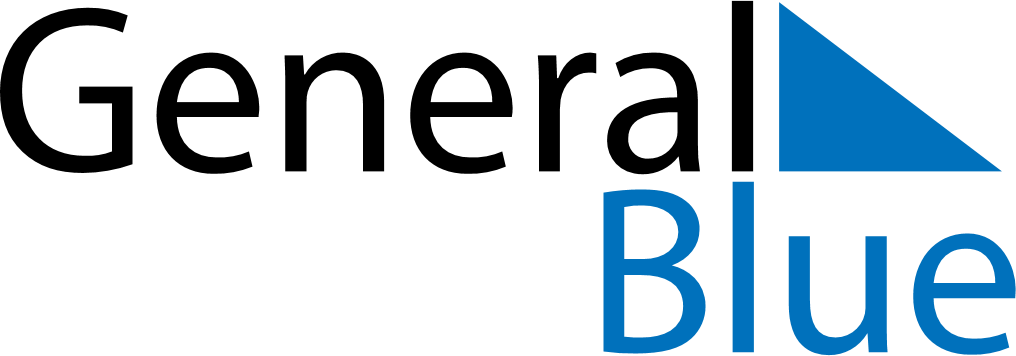 March 2024March 2024March 2024March 2024March 2024March 2024March 2024Midvale, Western Australia, AustraliaMidvale, Western Australia, AustraliaMidvale, Western Australia, AustraliaMidvale, Western Australia, AustraliaMidvale, Western Australia, AustraliaMidvale, Western Australia, AustraliaMidvale, Western Australia, AustraliaSundayMondayMondayTuesdayWednesdayThursdayFridaySaturday12Sunrise: 6:05 AMSunset: 6:50 PMDaylight: 12 hours and 45 minutes.Sunrise: 6:06 AMSunset: 6:49 PMDaylight: 12 hours and 43 minutes.34456789Sunrise: 6:07 AMSunset: 6:48 PMDaylight: 12 hours and 41 minutes.Sunrise: 6:07 AMSunset: 6:47 PMDaylight: 12 hours and 39 minutes.Sunrise: 6:07 AMSunset: 6:47 PMDaylight: 12 hours and 39 minutes.Sunrise: 6:08 AMSunset: 6:46 PMDaylight: 12 hours and 37 minutes.Sunrise: 6:09 AMSunset: 6:44 PMDaylight: 12 hours and 35 minutes.Sunrise: 6:10 AMSunset: 6:43 PMDaylight: 12 hours and 33 minutes.Sunrise: 6:10 AMSunset: 6:42 PMDaylight: 12 hours and 31 minutes.Sunrise: 6:11 AMSunset: 6:41 PMDaylight: 12 hours and 29 minutes.1011111213141516Sunrise: 6:12 AMSunset: 6:40 PMDaylight: 12 hours and 27 minutes.Sunrise: 6:12 AMSunset: 6:38 PMDaylight: 12 hours and 25 minutes.Sunrise: 6:12 AMSunset: 6:38 PMDaylight: 12 hours and 25 minutes.Sunrise: 6:13 AMSunset: 6:37 PMDaylight: 12 hours and 23 minutes.Sunrise: 6:14 AMSunset: 6:36 PMDaylight: 12 hours and 21 minutes.Sunrise: 6:15 AMSunset: 6:34 PMDaylight: 12 hours and 19 minutes.Sunrise: 6:15 AMSunset: 6:33 PMDaylight: 12 hours and 17 minutes.Sunrise: 6:16 AMSunset: 6:32 PMDaylight: 12 hours and 15 minutes.1718181920212223Sunrise: 6:17 AMSunset: 6:31 PMDaylight: 12 hours and 14 minutes.Sunrise: 6:17 AMSunset: 6:29 PMDaylight: 12 hours and 12 minutes.Sunrise: 6:17 AMSunset: 6:29 PMDaylight: 12 hours and 12 minutes.Sunrise: 6:18 AMSunset: 6:28 PMDaylight: 12 hours and 10 minutes.Sunrise: 6:19 AMSunset: 6:27 PMDaylight: 12 hours and 8 minutes.Sunrise: 6:19 AMSunset: 6:26 PMDaylight: 12 hours and 6 minutes.Sunrise: 6:20 AMSunset: 6:24 PMDaylight: 12 hours and 4 minutes.Sunrise: 6:21 AMSunset: 6:23 PMDaylight: 12 hours and 2 minutes.2425252627282930Sunrise: 6:21 AMSunset: 6:22 PMDaylight: 12 hours and 0 minutes.Sunrise: 6:22 AMSunset: 6:20 PMDaylight: 11 hours and 58 minutes.Sunrise: 6:22 AMSunset: 6:20 PMDaylight: 11 hours and 58 minutes.Sunrise: 6:23 AMSunset: 6:19 PMDaylight: 11 hours and 56 minutes.Sunrise: 6:24 AMSunset: 6:18 PMDaylight: 11 hours and 54 minutes.Sunrise: 6:24 AMSunset: 6:17 PMDaylight: 11 hours and 52 minutes.Sunrise: 6:25 AMSunset: 6:15 PMDaylight: 11 hours and 50 minutes.Sunrise: 6:26 AMSunset: 6:14 PMDaylight: 11 hours and 48 minutes.31Sunrise: 6:26 AMSunset: 6:13 PMDaylight: 11 hours and 46 minutes.